ОТДЕЛ ОБРАЗОВАНИЯ АДМИНИСТРАЦИИ ГОРОДА ЗЕИАМУРСКОЙ ОБЛАСТИ(ООА)ПРИКАЗ26.09.2019                                                                                              №  247 - одг. ЗеяНа основании решения жюри Конкурсап р и к а з ы в а ю:Наградить дипломом отдела образования администрации города Зеи победителей и призёров конкурса:Номинация «Семья умников и умниц»:1 место – семья Молявко (МОБУ СОШ № 5);2 место – семья Идиатуллиных (МДОАУ д/с № 3);3 место – семья Шумановых (МОБУ СОШ № 4).Номинация Талант нуждается в поддержке»:1 место – семья Юнковых ( МОБУ Лицей);2 место – семья Тютеревых (МДОАУ д/с № 12).Номинация «Семья и спорт неразделимы»:1 место – семья Лагода (МОБУ СОШ № 4).Направить до 01.10.2019 материалы победителей Конкурса в министерство социальной защиты населения Амурской области для участия в  областном конкурсе по отбору кандидатур на представление к поощрению семей, достойно воспитавших детей.Рекомендовать семьям, занявшим вторые места, принять участие в областном Конкурсе в 2020 году.Контроль  за  исполнением настоящего приказа возложить на Е.Н.Ещенко, старшего методиста МКУ «ЦОМОО г. Зеи».Начальник                                                                                О.В.Максимишина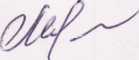 Об итогах муниципального этапа областного конкурса по отбору кандидатур на представление к поощрению семей, достойно воспитавших детей           С целью повышения престижа института семьи и её роли в обществе с 02.09.2019 по 25.09.2019 проведён муниципальный этап областного конкурса по отбору кандидатур на представление к поощрению семей, достойно воспитавших детей (далее – Конкурс).            В Конкурсе приняло участие 6 семей из следующих образовательных организаций: МОБУ Лицей – семья Юнковых, МОБУ СОШ № 4- семья Лагода и семья Шумановых, МОБУ СОШ № 5 – семья Молявко, МДОАУ д/с № 3 – семья Идиатуллиных, МДОАУ д/с № 12 – семья Тютеревых.